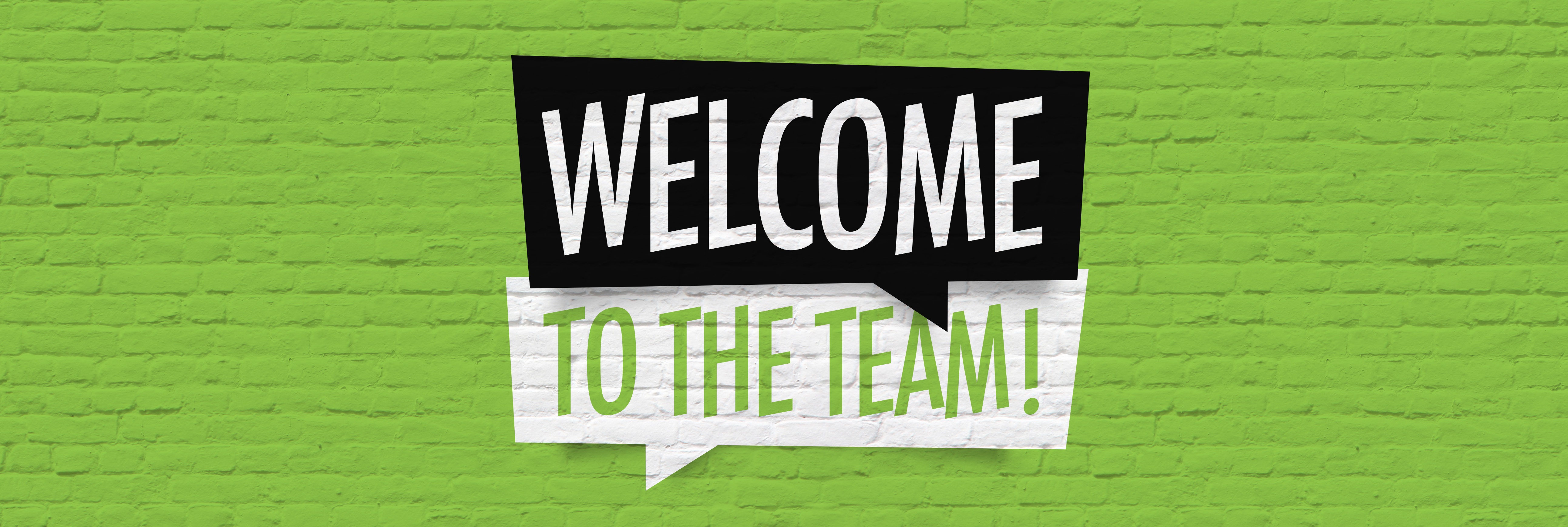 Checklist stage (K.B. 25/4/2007,art. 13,8° 27/3/1998)PersoonsgegevensAlle onderstaande topics worden bij voorkeur behandeld op de eerste stagedag (tenzij anders vermeld). Gelieve af te vinken of te doorstrepen indien niet van toepassing.De onthaalbrochure voor studenten werd gelezenDe afdelingsbrochure werd gelezen (indien beschikbaar)De student is op de hoogte van zijn interne stagementorHet uurrooster werd (voorafgaand aan de stage) opgemaaktStagedoelstellingen werden overlopen met de interne stagementorDe interne stagementor beschikt over een overzicht van de verworven vaardigheden en geziene leerstofHet document “hygiënische maatregelen” werd gelezen en ondertekend afgegeven aan de stagementor. Met specifieke aandacht voor het volgende:Handen en polsen zijn vrij van sieraden (geen polshorloges, ringen, armbanden, ..)Nagels zijn kortgeknipt en proper, zonder gebruik van nagellak en/of gel- en kunstnagelsEventuele wondjes zijn afgeplaktPolsen en onderarmen zijn vrij van kledij (geen lange mouwen)Rondleiding op de afdeling met verplichte als verplichte plaatsen:Evacuatiewegen, vluchtwegen en branddeurenLocatie brandblusapparaten op de afdelingPlaats instructiekaarten “rampenplan”Locatie van medisch apparatuur, gebruik en onderhoud hiervanLocatie en gebruik reanimatie knoppenDe student is in het bezit van alle benodigdheden (arbeidskledij,…)De student kreeg van de interne stagementor informatie over het beroepsgeheim, discretie, geheimhoudingsplicht en verbindt zich tot het naleven hiervan.Naam en handtekening student (overlopen met mentor);				datum:FamilienaamStartdatum stageperiodeVoornaamEinddatum stageperiodeGeboortedatum 